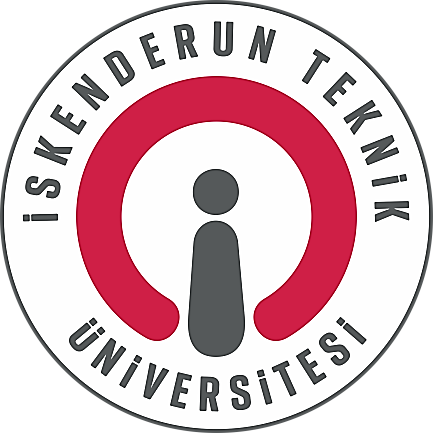 Öz Değerleme Raporuİskenderun Teknik ÜniversitesiDörtyol Meslek YüksekokuluMülkiyet Koruma ve Güvenlik BölümüSosyal Güvenlik ProgramıHazırlayanÖğr. Gör. Mehmet Fatih ASLANGİRİŞ 0.1. PROGRAMA AİT BİLGİLER Program Bilgileri: Sosyal GüvenlikDili: TürkçeKontenjanı: 45Staj Durumu: Zorunlu Mesleki Staj (30 iş günü)Öğrenim Süresi: 2 yılAzami Süre (Yıl): 4 yıl Kabul Koşulları: YÖK’ün ilgili mevzuatı doğrultusunda ÖSYM tarafından belirlenir.ÖSYM Sınavı: TYTBölüm Başkanı: Öğr. Gör. Yaşar KORKMAZMevcut Öğrenci Sayısı: 111 (Erkek:36  - Kız:75)Mevcut Akademik personel sayısı: 2 Öğretim GörevlisiProgramla ilgili genel bilgilere aşağıdaki linkten erişim sağlanabilir.https://iste.edu.tr/dmyo-sg/tanitim Bu öz değerlendirme raporu, programımızın eğitim-öğretim kalitesini artırabilmesi ve hızlı değişimlere ayak uydurabilmesi için gereken stratejik gereksinimleri belirlemek üzere hazırlanmıştır. İç ve dış paydaşlardan gelen geri bildirimler doğrultusunda değerlendirilen bu rapor, programımızın tüm sorunlarını çözmesi veya tespit etmesini beklememekte, ancak sorunların tespit edilmesi ve çözülmesine rehberlik etmeyi amaçlamaktadır.      Kanıt:       https://iste.edu.tr/dmyo-sg1-ÖĞRENCİLER 1.1-Programa kabul edilen öğrenciler, programın kazandırmayı hedeflediği çıktıları (bilgi, beceri ve davranışları) öngörülen sürede edinebilecek altyapıya sahip olmalıdır. Öğrencilerin kabulünde göz önüne alınan göstergeler izlenmeli ve bunların yıllara göre gelişimi değerlendirilmelidir. 1.1.1. Programa hangi nitelikte öğrenci kabul edildiğini açıklayınız. Program öğrencisi ve mezun sayılarını gösteren Tablo 1.1’i doldurunuz. İskenderun Teknik Üniversitesi, Dörtyol Meslek Yüksekokulu Sosyal Güvenlik Programı, öğrenci alımı için ÖSYM'nin her yıl düzenlediği Yüksek Öğretim Kurumları Sınavı (YKS) üzerinden merkezi olarak öğrenci kabul etmektedir. Programa lise mezunları başvurabilmektedirler. Ders kayıt işlemleri her yarıyıl danışmanlar ve bölüm başkanlığının denetimi altında öğrenci bilgi yönetim sistemi OBS üzerinden internet aracılığıyla gerçekleştirilmektedir.Sosyal Güvenlik Programının temel amacı; Toplumsal hayatta karşılaşılan sosyal risklere karşı bireylere sosyal koruma sağlayan bir uygulama olan "Sosyal Güvenlik" bilgisine sahip kalifiye meslek uzmanları yetiştirmektir. Programımıza kamunun yanı sıra özel işletmelerde sosyal güvenlik ile ilgili işlemleri mevzuata uygun olarak gerçekleştirecek elemanları işgücü piyasasına entegre etme amacıyla öğrenciler yetiştirilmektedir.Sosyal Güvenlik Programı 2019 yılından bu yana Dörtyol Meslek Yüksekokulu bünyesinde eğitim vermeye ve öğrenci almaya devam etmektedir.Tablo 1.1. Programa Alınan Öğrenci ve Programdan Mezun Sayıları1.1.2. Tablo 1.2’ye programa yeni kayıt yaptıran öğrencilerin sayılarını, giriş puanlarını ve başarı sırasını yazınız.Tablo 1.2 Ön lisans Öğrencilerinin Giriş Derecelerine İlişkin Bilgi1.1.3. Kontenjanlar ve programa kabul edilen öğrenci sayılarıyla bu öğrencilerle ilgili göstergelerin yıllara göre değişiminin bir değerlendirmesini veriniz. Programa kabul edilen öğrencilerin, programın kazandırmayı hedeflediği çıktıları (bilgi, beceri ve davranışları) öngörülen sürede edinebilecek altyapıya ne düzeyde sahip olduklarının bir değerlendirmesini veriniz.Dörtyol Meslek Yüksekokulu bünyesindeki programımız, geçtiğimiz beş yıldır öğrenci alımı gerçekleştirmekte ve bu süre zarfında Genel Yerleştirme kontenjanının tamamının dolduğunu görmekteyiz. Bu durum, programa olan ilginin istenilen düzeyde olduğuna işaret etmektedir. Ayrıca, 2023 yılında açılan 11 adet depremzede kontenjanından kaynaklı olarak minimum yerleştirme puanının hafif bir düşüş gösterdiği gözlemlenmektedir.1.1.4. Programa kabul edilen öğrenciler için hazırlık sınıfı varsa, bu uygulamayla ilgili düzenlemeleri açıklayınız ve program öğrencilerinin hazırlık sınıfındaki başarı durumuna ilişkin istatistiksel bilgi veriniz. Bu amaçla tablo kullanabilirsiniz. Meslek Yüksekokulumuz Sosyal Güvenlik programımızda hazırlık sınıfı yoktur.1.2-Yatay ve dikey geçişle öğrenci kabulü, çift ana dal, yan dal ve öğrenci değişimi uygulamaları ile başka kurumlarda ve/veya programlarda alınmış dersler ve kazanılmış kredilerin değerlendirilmesinde uygulanan politikalar ayrıntılı olarak tanımlanmış ve uygulanıyor olmalıdır.Sosyal Güvenlik ön lisans programını başarı ile bitirenler ÖSYM tarafından açılan Dikey Geçiş Sınavında başarılı olurlarsa Çalışma Ekonomisi ve Endüstri İlişkileri, Sigortacılık ve Sosyal Güvenlik, Sigortacılık, Sosyal Hizmet, İktisat, İşletme ve Maliye Lisans Programlarına dikey geçiş yapabilmektedir. Her yıl İskenderun Teknik Üniversitesi yatay geçiş yönetmeliği kapsamında öğrenci kabulü için kontenjanlar belirlenip, öğrenci alımı gerçekleştirilmektedir. 1.2.1 Yatay geçiş, dikey geçiş, çift anadal ve yan dal uygulamaları ile başka programlarda ve/veya kurumlarda alınmış dersler ve kazanılmış kredilerin değerlendirilmesinde uygulanan politikaları özetleyiniz ve bu politikaların nasıl uygulandığını açıklayınız.Mülkiyet Koruma ve Güvenlik Bölümü, Sosyal Güvenlik programına yatay geçiş hakkı kazanan öğrencilerin intibak işlemleri, bölüm yatay geçiş ve muafiyet komisyonu tarafından yürütülmektedir. Öğrencilerin yatay geçiş ders muafiyet bilgileri, Bölüm Kurulu kararı ile Yüksekokul Müdürlüğüne iletilmektedir. Yatay geçiş yapan öğrencilerin ders muafiyet işlemi, Yüksekokul Yönetim Kurulunun onayı ile tamamlanmaktadır.Bölüm Yatay Geçiş Komisyonunda görev yapan öğretim elemanları aşağıdaki gibidir:Öğr. Gör. Yaşar KORKMAZ (BAŞKAN)Öğr. Gör. Mehmet Fatih ASLAN (ÜYE)Öğr. Gör. Gökhan GÜVEN (ÜYE)Ders muafiyeti kapsamında, yatay geçiş uygulamalarıyla başka programlarda ve kurumlarda alınmış dersler ile kazanılmış kredilerin değerlendirilmesi, İskenderun Teknik Üniversitesi Ön lisans ve Lisans Eğitim-Öğretim ve Sınav Yönetmeliği ve İskenderun Teknik Üniversitesi Muafiyet ve İntibak Yönergesi esaslarına göre gerçekleştirilmektedir.Kanıt: https://iste.edu.tr/files/77_files_1663583368.pdf1.3-Kurum ve/veya program tarafından başka kurumlarla yapılacak anlaşmalar ve kurulacak ortaklıklar ile öğrenci hareketliliğini teşvik edecek ve sağlayacak önlemler alınmalıdır.1.3.1 Kurum ve/veya program tarafından başka kurumlarla yapılan anlaşmalar ve kurulan ortaklıkları belirtiniz.Dörtyol MYO' da öğrenci değişimi kapsamında, ERASMUS öğrenci hareketliliği ve FARABİ değişim programı uygulamalarının gerçekleştirilmesi mümkündür. 1.3.2 Öğrenci hareketliliğini teşvik edecek ve sağlayacak düzenlemeleri özetleyiniz.Meslek Yüksekokulu öğrencileri ile yapılan oryantasyon çalışmaları olmak üzere çok farklı dönemler de çalışmalar yapılmaktadır. Geçen yıl bölgemizde yaşanan deprem felaketinden dolayı 2023-2024 Güz döneminde derslerin çevrimiçi olmasından dolayı Öğrenci İşleri Daire Başkanlığı, Bilgi İşlem Daire Başkanlığı, Kütüphane ve Dokümantasyon Daire Başkanlığı ile Sağlık, Kültür ve Spor Daire Başkanlığı personelleri tarafından online olarak, Bahar döneminde ise Meslek Yüksekokulumuzda yüz yüze oryantasyon bilgilendirme toplantıları yapılmıştır.Tablo 1.3 Oryantasyon Bilgilendirme Toplantıları1.3.3 Değişim programlarından yararlanan öğrenciler hakkında sayısal ve niteliksel bilgi veriniz. Programımızda ERASMUS ve FARABİ değişim hareketliliğinden faydalanarak öğrenci staj hareketliliği programına katılmaya hak kazanmış öğrenci bulunmamaktadır.1.4-Öğrencileri ders ve kariyer planlaması konularında yönlendirecek danışmanlık hizmeti verilmelidir.1.4.1 Öğrencileri ders ve kariyer planlaması konularında yönlendiren ve öğrencinin gelişiminin izlenmesini sağlayan danışmanlık hizmetlerini özetleyiniz.Sosyal Güvenlik Programı öğrencileri üniversiteye kayıt olduklarında bir akademik danışman atanmaktadır. Mezun olana veya kayıtlarını aldırana kadar, bu akademik danışman ve bölüm başkanı rehberliğinde eğitimlerine devam etmektedirler. Bölüm başkanı, öğrencilerin akademik gelişimlerini ve kariyer planlamalarını desteklemek için ikinci bir danışmanlık rolü üstlenmektedir. Akademik danışmanlar, öğrencilerin kariyer hedeflerini belirlemelerine ve bu hedeflere ulaşmalarına yardımcı olurken yönlendirme sağlarlar.Her dönem başında yeni kayıt olan öğrencilere, bölüm başkanlığı tarafından düzenlenen Akademik Oryantasyon çalışmaları kapsamında üniversite ve Dörtyol MYO yapısı ile ilgili bilgiler verilmektedir. Bu süreçte, öğrencilerin akademik kariyerleri, mezuniyet sonrası kariyer fırsatları ve bu fırsatlardan nasıl yararlanabilecekleri hakkında bilgilendirme yapılır. Ayrıca, ülkemizde ve yakın çevremizdeki kurumlar tarafından sunulan kariyer geliştirme fırsatları hakkında da öğrencilere bilgi aktarılır.Danışmanlar ve Sosyal Güvenlik Bölüm Başkanı, öğrencilerin staj konularında da yardımcı olmaktadır.1.4.2 Öğretim üyelerinin danışmanlık hizmetlerine katkılarını sayısal ve niteliksel olarak açıklayınız.Bu akademik yaklaşım çerçevesinde, öğretim elemanları sadece öğrencilerin ders seçimlerini yapmalarına yardımcı olmakla kalmaz, aynı zamanda staj konularında da rehberlik sağlarlar. Bunun yanı sıra, Üniversitemizde öğretim elemanları haftanın iki günü birer saat akademik danışmanlık yapmaktadırlar.Tablo 1.4 Giriş Yılına Göre Öğrenci Danışmanlıklarının Dağılımı1.5-Öğrencilerin program kapsamındaki tüm dersler ve diğer etkinliklerdeki başarıları şeffaf, adil ve tutarlı yöntemlerle ölçülmeli ve değerlendirilmelidir.1.5.1 Öğrencilerin derslerdeki ve diğer etkinliklerdeki başarılarının hangi yöntemlerle ölçüldüğünü ve değerlendirildiğini özetleyiniz.Öğrencilerin derslerdeki performansları, sınavlar, ödevler, sunumlar ve proje çalışmaları gibi çeşitli araçlarla ölçülmektedir. Derslerin başarı değerlendirmesinde hangi araçların kullanılacağı ve bu araçların ağırlıkları, dersi veren öğretim elemanı tarafından her yarıyıl başında belirlenir ve öğrencilere duyurulur. İlgili ders için öğrencilerin sorumlu olacağı ara sınavlar, kısa sınavlar, ödevler, projeler, sunumlar ve yarıyıl sonu sınavı gibi araçlar ile başarı oranları tanımlanır. Öğrencinin başarısı, belirlenen başarı değerlendirme araçlarında aldığı notların belirli oranlara göre hesaplanmasıyla belirlenir.Başarı ölçme ve değerlendirme yöntemleri, İskenderun Teknik Üniversitesi Ön lisans ve Lisans Eğitim-Öğretim ve Sınav Yönetmeliği esaslarına göre değerlendirilir. Öğrenci başarısını ifade eden notların sayısal değerleri ve onlara karşılık gelen harf notları ile başarıyı tanımlayan özel koşullar, ilgili yönetmelikte belirtilmiştir. Bu yönetmeliğe ilişkin bilgilere https://iste.edu.tr/files/77_files_1631001768.pdf adresinden erişilebilir. 1.5.2 Bu yöntemlerin şeffaf, adil ve tutarlı nitelikte olduğunu gerekçeleriyle açıklayınız.MYO öğrencilerinin başarısının tam olarak değerlendirilmesi için uygulanan yöntemler, sınavlarda kullanılacak sınav türü (klasik sınav, açık uçlu sorular, çoktan seçmeli test vb.), sınav süresi, soru sayısı ve hangi konuların ağırlıklı olacağı gibi teorik bilgiler önceden öğrencilere iletilir. Sınavlar, önceden duyurulan sınav programlarında belirtilen saatlerde, ilgili salonlarda gözetmenler ve dersi veren öğretim elemanı denetiminde gerçekleştirilir. Bu sayede sınavlar şeffaf bir şekilde ve bütün öğrencilere eşit mesafede, adil bir şekilde yapılmaktadır. Sınav sonuçları, cevap anahtarları doğrultusunda önceden belirlenen puanlama sistemine göre değerlendirilir. Sınav değerlendirmeleri objektiftir. Öğrencilerin başarısının değerlendirilmesi için uygulanan yöntemlerden olan sunum, ödev gibi uygulamalarda, dönem başında öğrencilere görevlendirmeler yapılırken, her adımda değerlendirmelerin nasıl olacağı belirtilir. Öğrencilerin çalışmalarını bu bilgilere göre yapmaları beklenir. Sınavlarda kopya çekme ve benzeri hile durumları tespit edildiğinde, öğrenci o başarı ölçütünden başarısız olur ve ilgili yönetmelik maddelerine göre disiplin cezası alır.1.6-Öğrencilerin mezuniyetlerine karar verebilmek için, programın gerektirdiği tüm koşulların yerine getirildiğini belirleyecek güvenilir yöntemler geliştirilmiş ve uygulanıyor olmalıdır.1.6.1 Programdaki öğrenci ve mezun sayılarının yıllara göre değişimini belirtiniz.Tablo 1.6 Programa Alınan Öğrenci ve Programdan Mezun Sayıları1.6.2 Öğrencilerin mezuniyetlerine karar vermek ve programın gerektirdiği tüm koşulları yerine getirdiklerini belirlemek için kullanılan yöntem(ler)i özetleyiniz.Öğrenim süresi 2 yıl olan Meslek Yüksekokulumuz için azami öğrenim süresi 4 yıldır. Her bir yarıyılı 30 AKTS’den oluşan programımızda 4 yarıyılda toplam 120 AKTS bulunmaktadır. 120 AKTS’yi tamamlayan öğrencilerimiz mezuniyet koşullarını sağlamış olurlar. Son yarıyıl 22 AKTS’lik ders ile 8 AKTS’lik Staj ya da 30 AKTS’lik İME (İşletmede Mesleki Eğitim) derslerinden oluşmaktadır. İlk 3 yarıyılda hiç zayıfı olmayıp ortalaması 2,75 ve üzeri olan öğrenciler istemeleri dahilinde İME yapabilmektedirler. Böylelikle hem başarılı öğrenciler İME ile bir manada ödüllendirilip hem de 4. yarıyılının tamamını işletmede çalışarak tamamladıkları için çalışma hayatlarına erkenden hazırlanabilmektedirler. İME yapmayan öğrencilerin mezun olabilmeleri için stajlarını tamamlamaları gerekmektedir.1.6.3 Bu yöntem(ler)in güvenilir olduğunu gerekçeleriyle açıklayınız.Mezuniyet için gereken tüm ölçütler, yönetmelik ve yönergelerle her öğrenci için garanti altına alınmıştır. Bu nedenle mezuniyet için uygulanan yöntemler güvenilir bir durumdadır. Mezun listesinin oluşturulmasında Öğrenci Bilgi Sistemi (OBS) otomasyonunun kullanılması, tüm öğrenciler için eşit ve güvenilir bir sonuç ortaya çıkarmaktadır. Öğrenciler, sistemde kendi bilgilerini gördükleri gibi ders başarı istatistikleri ve mezuniyet durumlarını da inceleyebilmektedirler.Mezun öğrencilerin listesi, öğrencilerin akademik danışmanına Öğrenci Bilgi Sistemi üzerinden gönderilir ve danışman tarafından öğrencilerin mezuniyet şartlarını sağladığına dair onay alınır. Onaylanan öğrenciler aynı şekilde bölüm başkanlığının onayının alınması için bölüm başkanlığına sistem tarafından iletilir. Bölüm başkanının onayı ile öğrencilerin mezuniyet işlemleri tamamlanır ve diplomaları hazırlanır.Sonuç olarak, mezun öğrencilerin belirlenmesi için İSTE OBS otomasyon programının kullanılması, akademik danışman onayının alınması ve bölüm başkanı onayının alınması, mezuniyet koşullarının sağlanmasını güvenilir kılar.2-PROGRAM ÇIKTILARIProgram Çıktıları: Öğrencilerin programdan mezun oluncaya kadar kazanmaları gereken bilgi, beceri,                                deneyim ve davranışları tanımlayan ifadelerdir (FEDEK, 2017).Ölçme:                  Bu ölçüte ilişkin ölçme, program çıktılarına erişim düzeylerini saptamak üzere çeşitli                              yöntemler kullanılarak yürütülen veri ve kanıt tanımlama, toplama ve düzenleme                               sürecidir (FEDEK, 2017).Değerlendirme:    Bu ölçüte ilişkin değerlendirme, ölçmeler sonucu elde edilen verilerin ve kanıtların                                çeşitli yöntemler kullanılarak yorumlanması sürecidir.                               Değerlendirme süreci, program çıktılarına erişim düzeylerini vermeli, elde edilen                                sonuçlar programı iyileştirmek üzere alınacak kararlar ve yürütülecek eylemlerde                                kullanılmalıdır (FEDEK, 2017).2.1-Program çıktıları, program amaçlarına ulaşabilmek için gerekli bilgi, beceri ve davranış bileşenlerinin tümünü kapsamalıdır. 2.1.1 Tanımlanan program çıktılarını burada sıralayınız.Sosyal Güvenlik Programı, öğrencilerin en yeni teknolojileri takip etmeleri ve öğrenmeleri için yüksek kalitede bir program sunmak ve aynı zamanda uygulamalı ve teorik araştırmalara katılımlarını sağlamak için kurulmuştur. Ön lisans programı, ortak eğitim stratejisi ve pratik yaparak deneyim kazandırma anlayışına uygun olarak hazırlanmıştır. Böylece teknolojideki yeni trendlerin kolayca uyarlanması mümkün olacaktır. Program öncelikli olarak Sosyal Güvenlik Uygulamaları, İş Hukuku Uygulamaları, İş Sağlığı ve Güvenliği ve Sigorta alanlarını içermektedir. Bu sebeple öğrencilere İş Hukuku ve Sosyal Güvenlik farklı alanlarını anlama, İş Hukuku ve Sosyal Güvenlik alanında en az bir uzmanlık alanında uzmanlaşma ve yaratıcı ve birleştirici etkinliklerine katılma becerilerini kazandırmak amaçlanmaktadır. Mülkiyet Koruma ve Güvenlik Bölümü, Sosyal Güvenlik programında tanımlanan program çıktıları Tablo 2.1’de sıralı olarak verilmiştir.Kanıt: https://obs.iste.edu.tr/oibs/Bologna/progLearnOutcomes.aspx?lang=tr&curSunit=5716Program çıktıları teknolojik gelişmeler ve beklentiler doğrultusunda periyodik olarak güncellenmektedir. Bunun için öncelikle mezun olup iş hayatına atılan ve orada okulda elde ettiği kazanımları değerlendirme fırsatı bulan öğrencilerimizle görüş alışverişleri yapılmaktadır. Aynı şekilde staj ve IME yapılan kurumlar ile yapılan görüşmelerde elde edilen fikirler değerlendirilmektedir.2.2-Program çıktılarının sağlanma düzeyini dönemsel olarak belirlemek ve belgelemek için kullanılan bir ölçme ve değerlendirme süreci oluşturulmuş ve işletiliyor olmalıdır.2.2.1 Program çıktılarının her biri için ayrı ayrı olmak üzere, sağlanma düzeyini dönemsel olarak belirlemek ve belgelemek için kullanılan ölçme ve değerlendirme sürecini anlatınız. Bu amaçla kullanılan ölçme ve değerlendirme süreci sistematik olmalı, doğrudan ölçüm yöntemlerinin kullanımına imkân verecek şekilde, ağırlıklı olarak öğrenci çalışmalarına ve somut verilere dayanmalıdır. Yalnızca anketler ve/veya öğrenci ders başarı notları gibi, dolaylı ölçüm yöntemlerine dayalı süreçler yeterli sayılmayacaktır. Program çıktılarının her biri için ayrı ayrı olmak üzere, sağlanma düzeyini dönemsel olarak belirlemek ve belgelemek için kullanılan ölçme ve değerlendirme işlemi için bugüne kadar herhangi bir özel işlem yapılmamıştır.2.3.2 Her bir program çıktısı için ayrı ayrı olmak üzere, o çıktı ile ilişkilendirilebilecek ve o çıktının sağlandığının kanıtı olarak ayrıca sunulacak belgeleri (öğrenci çalışmaları, bunlara ilişkin yapılan değerlendirmeler, vb.) listeleyiniz. Kanıt olarak sunulacak belgeler ile program çıktıları arasında nasıl bir ilişki kurulacağını örneklerle açıklayınız. Program çıktılarının her biri için ayrı ayrı olmak üzere, sağlanma düzeyini dönemsel olarak belirlemek ve belgelemek için kullanılan her bir dersin öğrenme çıktılarının hangi program çıktısını/çıktılarını hangi derecede karşıladığını gösteren matris kanıt olarak sunulabilir. Her bir ders için ilgili matris programımızın Bologna sayfasında ilgili ders sekmesinin içerisinde bulunmaktadır.Kanıt: https://obs.iste.edu.tr/oibs/Bologna/index.aspx?lang=tr&curOp=showPac&curUnit=72&curSunit=5716#3-SÜREKLİ İYİLEŞTİRME 3.1-Kurulan ölçme ve değerlendirme sistemlerinden elde edilen sonuçların programın sürekli iyileştirilmesine yönelik olarak kullanıldığına ilişkin kanıtlar sunulmalıdır.3.1.1 Kurulan ölçme ve değerlendirme sistemleri aracılığı ile programlarda son 3-5 yıl içinde somut verilere dayalı olarak belirlenen sorunları ve bu sorunları gidermek için programla ilgili yaptığınız sürekli iyileştirme çalışmalarını kanıtlarıyla açıklayınız. Bu kanıtlar, sürekli iyileştirme için oluşturulan çözüm önerilerinin, bu önerileri uygulamaya alan sorumluların, bu uygulamaların gerçekleştirilme zamanlarının, gerçekleştirilenlerin izlenmesinin ve yapılan iyileştirmelerin yeterlilik değerlendirilmesinin kayıtlarıdır.Yüksekokulda genel ölçme değerlendirme işlemi olarak bir ara sınav ve bir yıl sonu sınavı yapılmaktadır. Ara sınavlar dersin öğretim elemanının/elemanlarının belirlediği tarihlerde, yıl sonu sınavları ise akademik takvimde belirlenen tarihlerde yapılmaktadır. Ayrıca sınav tarihleri OBS sisteminden dersin öğretim elemanı tarafından duyurulmaktadır. Sınavlar her salonda sınav düzenine uygun bir şekilde oturacak öğrenci sayısına göre birden fazla salonda yapılabilmektedir.3.2-Bu iyileştirme çalışmaları, başta Program Çıktıları ile ilgili alanlar olmak üzere, programın gelişmeye açık tüm alanları ile ilgili, sistematik bir biçimde toplanmış, somut verilere dayalı olmalıdır.3.2.1 Yapılan sürekli iyileştirme çalışmalarının, başta Program Çıktıları ile ilgili alanlar olmak üzere, programın gelişmeye açık tüm alanları ile ilgili, sistematik bir biçimde toplanmış, somut verilere dayalı olduğunu kanıtlarıyla açıklayınız. Bu çalışmalarınızı belgeleyen kanıtlar ile ilgili bilgi veriniz.Programda eğitim-öğretim kalitesinin artırılması için başta program çıktıları olmak üzere ders müfredatları da teknolojik gelişmeler ve beklentiler doğrultusunda düzenli olarak güncellenmektedir. Programın iç ve dış paydaşlarının geri dönütleri de dikkate alınarak yapılan bu çalışmalarda birçok etken göz önüne alınmaktadır. Örneğin Türkiye genelindeki diğer meslek yüksekokullarında bulunan benzer programların program çıktıları müfredatları düzenli olarak incelenmekte farklılıklar ve benzerlikler incelenmektedir. Gerekli görüldüğünde program amaçları, çıktıları veya ders müfredatı güncellenmektedir.4-EĞİTİM PLANI Kredi: Bir kredi, yarıyıl boyunca her hafta düzenli olarak verilen bir saatlik teorik dersin ya da yapılan iki saatlik uygulama veya pratik/laboratuvar çalışmalarının öğretim yüküne eşdeğerdir.AKTS Kredisi: Avrupa Kredi Transfer Sisteminde tanımlanan kredi.4.1-Her programın program eğitim amaçlarını ve program çıktılarını destekleyen bir eğitim planı (müfredatı) olmalıdır. Eğitim planı bu ölçütte verilen ortak bileşenler ve disipline özgü bileşenleri içermelidir.Tablo 4.1 Öğretim Planı4.1.2 Öğretim planının, öğrenciyi meslek kariyerine veya aynı disiplinde öğretimini sürdürmeye nasıl hazırladığını, program eğitim amaçlarına ve program çıktılarına erişimi nasıl desteklediğini açıklayınız. Burada, öğretim planında yer alan her dersin, program eğitim amaçları ve program çıktıları bileşenlerine katkılarını gösteren bir tablo kullanılması önerilir. Program çıktılarının her biri için, o çıktıyı tüm öğrencilere edindirmek amacıyla programda kullanılan yaklaşım ve uygulamaları ayrıntılı olarak açıklayınız.Mülkiyet Koruma ve Güvenlik Bölümü, Sosyal Güvenlik Programı, öğrenciyi meslek kariyerine veya aynı disiplinde öğretimini sürdürmeye nasıl hazırladığını, program çıktılarına erişimi nasıl desteklediğini göstermek amacıyla Tablo 4.2 düzenlenmiştir. Tabloda, öğretim planında yer alan her ders için ayrı ayrı program çıktıları bileşenlerine katkıları gösterilmiştir. Program çıktılarının her biri için, o çıktıyı tüm öğrencilere edindirmek amacıyla her dönem başında özellikle yeni gelen öğrenciler olmak üzere görüşmeler yapılmakta derslere genel giriş yapılırken öğrencilerin de seviyeleri ölçülmeye çalışılmaktadır. Doğal olarak tamamen homojen bir sınıf yapısı yakalanamayacağı için sınıf bilgi birikim seviyesinin ortalaması yakalanarak ders içeriklerinin aktarılmasının bu çerçevede yapılması sağlanmaya çalışılmaktadır. Her ders için ağırlıklı olarak örneklerle anlatım yapılmaya çalışılmaktadır. Öğrencilerin bu uygulamaları kendilerinin de yaparak öğrenmesi sağlanmaya çalışılmaktadır. Böylece program çıktılarını her öğrencinin edinmesi amaçlanmaktadır.Tablo 4.2 Program ÇıktılarıKanıt:https://obs.iste.edu.tr/oibs/Bologna/index.aspx?lang=tr&curOp=showPac&curUnit=72&curSunit=5716#4.1.3 Öğretim planında yer alan tüm derslerin (bölüm dışı seçmeli dersler dahil) izlencelerini, belirtilen formata uygun olarak veriniz. Öğretim planında yer alan tüm derslerin izlenceleri aşağıdaki linkte verilmiştir.https://obs.iste.edu.tr/oibs/Bologna/index.aspx?lang=tr&curOp=showPac&curUnit=72&curSunit=5716#4.2 Eğitim planının uygulanmasında kullanılacak eğitim yöntemleri, istenen bilgi, beceri ve davranışların öğrencilere kazandırılmasını garanti edebilmelidir. 4.2.1 Öğretim planının uygulanmasında kullanılan öğretim yöntemlerini (derse dayalı, modüler, probleme dayalı, alan çalışmasına bağlı, işyeri uygulamalı gibi) anlatınız. Öğretim planındaki derslerin/modüllerin (varsa) alınma sırasını gösteriniz. Program çıktılarının her biri için, o çıktıyı tüm öğrencilere edindirmek amacıyla her dönem başında özellikle yeni gelen öğrenciler olmak üzere görüşmeler yapılmakta derslere genel giriş yapılırken öğrencilerinde seviyeleri ölçülmeye çalışılmaktadır. Doğal olarak tamamen homojen bir sınıf yapısı yakalanamayacağı için sınıf bilgi birikim seviyesinin ortalaması yakalanarak ders içeriklerinin aktarılmasının bu çerçevede yapılması sağlanmaya çalışılmaktadır. Her ders için ağırlıklı olarak örneklerle anlatım yapılmaya çalışılmaktadır. Öğrencilerin bu uygulamaları kendilerinin de yaparak öğrenmesi sağlanmaya çalışılmaktadır. Böylece program çıktılarını her öğrencinin edinmesi amaçlanmaktadır.4.3 Eğitim planının öngörüldüğü biçimde uygulanmasını güvence altına alacak ve sürekli gelişimini sağlayacak bir eğitim yönetim sistemi bulunmalıdır. 4.3.1 Öğretim planının öngörüldüğü biçimde uygulanmasını güvence altına almak ve sürekli gelişimini sağlamak için kullanılan yönetim sistemini anlatınız. Burada, programı yürüten bölümün, bölüm başkanlığı düzeyinde ve/veya öğretim elemanlarından oluşan komiteler aracılığıyla, önlisans programı öğretim planının sürekli gözetimini ve gelişimi sağlayan bir sistem kurmuş olması beklenmektedir. Öğretim planının öngörüldüğü biçimde uygulanmasını güvence altına almak ve sürekli gelişimini sağlamak için bölüm içinde değişik kurullar oluşturulmuştur. Örneğin staj komisyonu, ders muafiyet komisyonu gibi kurullar oluşturulmuştur. Bu kurullar kendi alanlarında sürdürülebilir bir kalite için gerekli çalışmaları yapmaktadır. Ayrıca komisyonlarda alınan kararlar bölüm kurulunda değerlendirilmektedir. Bunun yanında her dönem eğitim öğretim başlamadan gerekli toplantılar yapılmakta eğitim öğretimin genel planlanması, laboratuvarların kullanımı gibi konular değerlendirilmektedir. Yapılan ve yapılacak tüm çalışmalar bölüm başkanlığının gözetimi ve denetimi altında yapılmaktadır.4.4 Eğitim programının teknik içeriğini bütünleyen ve program amaçları doğrultusunda genel eğitim olmalıdır.4.4.1 Programın amaçları doğrultusunda, program içeriğini tamamlayan seçmeli derslerin yapılandırılmasını açıklayınız.Sosyal Güvenlik programında seçmeli ders oranı %25 in üzerindedir. Okul-öğretim elemanı-öğrenci gereksinimleri doğrultusunda 14 adet seçmeli ders konulmuştur. Mesleki seçmeli derslerle programın amaçları doğrultusunda öğrencinin belli bir dala yönelik kendini daha iyi geliştirmesi ve belli bir yetkinliğe ulaşması amaçlanmıştır. Sosyal seçmeli dersler ise öğrencilerin kariyer geliştirme, işletme yetkinliği artırma, toplumsal ilişkilerde özgüven kazanma gibi öğrenci altyapısını geliştirme amaçlı olarak konulmuştur.4.4.2 Mezuniyet için en az 120 AKTS iş yükünün sağlandığını gösteriniz.Sosyal Güvenlik programının eğitim programı toplamda 4 yarıyıldan oluşmaktadır ve 120 AKTS içermektedir. Her yarıyılda alınan derslerin toplam AKTS’si 30’dur. Öğrenci 4 yarıyıl sonunda aldığı dersleri başarı ile tamamladığı taktirde 120 AKTS’yi tamamlayarak mezuniyete hak kazanmış olacaktır.4.5 Öğrenciler, önceki derslerde edindikleri bilgi ve becerileri kullanacakları, ilgili standartları ve gerçekçi kısıtları ve koşulları içerecek bir ana uygulama/tasarım deneyimiyle, hazır hale getirilmelidir.4.5.1 Öğrencilerin, önceki derslerde edindikleri bilgi ve becerileri kullandığı, ilgili alan yeterliliklerini ve gerçekçi koşulları/kısıtları (ekonomi, çevre sorunları, sürdürülebilirlik, üretilebilirlik, etik, sağlık, güvenlik, sosyal ve politik sorunlar gibi) içeren bilgi ve deneyimi nasıl kazandığını kanıtlarıyla açıklayınız.Sosyal Güvenlik programında dersler hiyerarşik bir şekilde gitmektedir. Dolayısıyla öğrenciler her yarıyılda aldığı dersleri başarı ile tamamladığı zaman bir üstten alacağı dersler içinde gerekli altyapıyı kazanmış olmaktadır. Öğrencilerin, önceki derslerde edindikleri bilgi ve becerileri kullandığı, ilgili alan yeterliliklerini ve gerçekçi örneğin ekonomi, çevre sorunları, sürdürülebilirlik, üretilebilirlik, etik, sağlık, güvenlik, sosyal ve politik sorunlar gibi koşulları veya kısıtları içeren göz önüne alınarak bilgi ve deneyimi elbette her öğrencide aynı seviyede olmamaktadır. Bu sınıftaki öğrenci başarı sevilerinden de ortaya çıkmaktadır. Bazı öğrenciler AA ile başarılı olurken bazı öğrenciler CC ile başarılı olmaktadır. Doğal olarak bu öğrencilerin yetkinliklerini kullanma becerileri de başarı oranları ile doğru orantılı olmaktadır.4.5.2 Alan uygulama deneyimi bazı seçmeli derslerle karşılanıyorsa, bu deneyimin tüm öğrenciler tarafından edinildiğinin nasıl garanti edildiğini açıklayınız. Uygulama gerekli olan her dersin kendi içerisinde uygulama saati vardır ve o dersle ilgili uygulamalar dersin içerisinde yapılmaktadır. Kaldı ki programdaki derslerin çoğunluğu laboratuvarlarda uygulamalı olarak anlatılmaktadır. 5-ÖĞRETİM KADROSU5.1 Öğretim kadrosu, her biri yeterli düzeyde olmak üzere, öğretim üyesi-öğrenci ilişkisini, öğrenci danışmanlığını, üniversiteye hizmeti, mesleki gelişimi, sanayi, mesleki kuruluşlar ve işverenlerle ilişkiyi sürdürebilmeyi sağlayacak ve programın tüm alanlarını kapsayacak biçimde sayıca yeterli olmalıdır.Tablo 5.1: Öğretim Kadrosu Ders Yükü Özeti5.1.2 Öğretim kadrosunun programın tüm alanlarını kapsayacak biçimde, sayıca ve nitelik bakımından yeterliliğini irdeleyiniz.Sosyal Güvenlik programında iki tane öğretim elemanı kadrosu bulunmaktadır. İki öğretim elemanımız  yüksek lisans derecesine sahiptir.6-ALTYAPI6.1-Sınıflar, laboratuvarlar ve diğer teçhizat, program çıktılarına ulaşmak için yeterli ve öğrenmeye yönelik bir atmosfer hazırlamaya yardımcı olmalıdır.6.1.1 Sınıflar, laboratuvarlar ve diğer donanımın program çıktılarına ulaşmak için yeterli ve öğrenmeye yönelik bir atmosfer hazırlamaya yardımcı olduğunu, nitel ve nicel verilere dayalı olarak gösteriniz. Burada, yalnızca programı yürüten bölümün kendi altyapısı değil, program öğrencileri için destek bölümlerinde kullanılan altyapı da irdelenmelidir.Dörtyol Meslek Yüksekokulu üniversitemizin Dörtyol yerleşkesinde faaliyetlerine devam etmektedir. Programımız aktif olarak kullandığı 3 adet bilgisayar laboratuvarı bulunmaktadır. Dörtyol yerleşkede faaliyetlerini sürdüren Meslek Yüksekokullarının programları ile koordineli bir şekilde yapılan ders programları sayesinde bu laboratuvarlardan azami derecede faydalanılmaktadır. 6.2- Öğrencilerin ders dışı etkinlikler yapmalarına olanak veren, sosyal ve kültürel gereksinimlerini karşılayan, mesleki faaliyetlere ortam yaratarak, mesleki gelişimlerini destekleyen ve öğrenci-öğretim elamanı ilişkilerini canlandıran uygun altyapı mevcut olmalıdır.6.2.1 Öğrencilerin ders dışı etkinliklerine olanak veren ortam ve altyapıları kapsamında anlatınız.Okulda öğretim elemanlarının tamamının ayrı odaları mevcuttur ve öğrenciler için ders dışı danışmanlık saatleri vardır. Öğrencilerin ders aralarında sosyalleşebilmeleri için, atıştırmalıklar ve çeşitli sıcak soğuk içeceklere ulaşabilecekleri ve vakit geçirebilecekleri bina içerisinde ve bahçede kantin bulunmaktadır. Yazın bahçe kantini, kışın ise bina içerisindeki kantin açık olmaktadır. Ayrıca okul içerisinde yüksekokul öğrencilerine hizmet veren yemekhane mevcuttur. Yine öğrencilerin ders çalışabilmesi için kütüphane bulunmaktadır. Okul bahçesinde öğrencilerin oturması için banklar bulunmaktadır. Ayrıca okul bahçesinde bulunan voleybol, basketbol ve futbol sahaları her zaman öğrenci kullanımına açıktır. 6.2.2 Öğretim elemanları, idari personel ve destek personeline sağlanan ofis olanaklarını anlatınız. Okulda öğretim elemanlarının tamamının ayrı odaları mevcuttur. İdari personel için de öğrenci işleri, mali işler, teknik birimler gibi her birim için ayrı ayrı salonlar tahsis edilmiştir. Bütün birimler birbirleriyle koordineli ve uyumlu çalışmaktadır.6.3-Programlar öğrencilerine modern mühendislik araçlarını kullanmayı öğrenebilecekleri olanakları sağlamalıdır. Bilgisayar ve enformatik altyapıları, programın eğitim amaçlarını destekleyecek doğrultuda, öğrenci ve öğretim elemanlarının bilimsel ve eğitsel çalışmaları için yeterli düzeyde olmalıdır.6.3.1 Öğrencilere çağdaş öğrenim araçlarını kullanmayı öğrenmeleri için sağlanan olanakları anlatınız. Programa gelen öğrenciler belli bir altyapıya sahiptirler ve temel kullanım yetkinlikleri mevcuttur. 6.3.2 Öğrencilerin ve öğretim elemanlarının kullanımına sunulan bilgisayar ve enformatik altyapılarını anlatınız ve bunların yeterliliğini irdeleyiniz. Öğrencilerin tamamı okula başladığı günden itibaren bilgi ve iletişim teknolojilerini kullanabilecek altyapıya sahiptir. Öğrenciler bilgisayar laboratuvarları dışında tüm okulda kablosuz ağ sistemine sahiptirler, istedikleri zaman internete bağlanıp kullanabilmektedirler. Öğretim elemanlarının her birinin odasında bilgisayarı ve yazıcısı mevcuttur. Kablolu ve kablosuz internete bağlanması mümkündür.SONUÇ Mülkiyet Koruma ve Güvenlik Bölümü, Sosyal Güvenlik programı Normal örgün öğretimde 45 öğrenci kapasitesi ile eğitim vermeye devam edecektir. Mevcut öğretim elemanları eğitim öğretim sürecinin aksamaması için yeterlidir. 20192020202120222023Öğrenci4660626270Mezun--284240YılGenel YerleştirmeGenel YerleştirmeGenel YerleştirmeGenel YerleştirmeDepremzede YerleştirmeDepremzede YerleştirmeDepremzede YerleştirmeDepremzede Yerleştirme34 Yaş Üstü Kadın Yerleştirme34 Yaş Üstü Kadın Yerleştirme34 Yaş Üstü Kadın Yerleştirme34 Yaş Üstü Kadın Yerleştirme34 Yaş Üstü Kadın YerleştirmeYılKontenjanYerleşenEn Küçük PuanEn Büyük PuanKontenjanYerleşenEn Küçük PuanEn Büyük PuanKontenjanYerleşenEn Küçük PuanEn Büyük Puan20234547262,21347,0641111262,212347,06422262,21347,0620224547224,20291,798----------------Toplantı KonusuTarihYerOryantasyon09/10/2023ÇevrimiçiOryantasyon14/02/2024Dörtyol Yerleşkesi MYO Konferans SalonuGiriş YılıDanışmanSayı2022Öğr. Gör. Yaşar KORKMAZ462023Öğr. Gör. Mehmet Fatih ASLAN6520192020202120222023Öğrenci4660626270Mezun--284240Tablo 2.1 Program ÇıktılarıNoProgram ÇıktısıPÇ1Sosyal güvenlik ile sosyal hizmet kavram ve ilkelerini bilir, sosyal güvenlik biliminin alt yapısı ile ilişkilendirir.PÇ2Evrensel hukuk ilkelerini özümseyerek, hukuksal sorunları algılama ve çözme yetkinliğine erişir.PÇ3İş hayatındaki temel uygulamaları, örgüt iklimini, yönetim fonksiyonlarını, sosyal politikaları, alanı ile ilgili mevzuatları ve uygulamaları bilir, sınıflandırır, kaydeder, analiz eder ve yorumlar.PÇ4Çalışma şartlarını, ekosistemi, ekonomik, sosyolojik, psikolojik, toplumsal, kamusal, finansal, örgütsel, yönetimsel, matematiksel ve kurumsal işlemleri bilir.PÇ5Toplumsal düşünür, halkla ilişkiler ve iletişimde etkinliği sağlar.PÇ6Bilgisayar ve teknoloji kullanımını, araştırma yöntem ve tekniklerini bilir ve uygular. Yeteri kadar dil ve tarih bilgisine sahip olur.PÇ7Mesleki etik ve sorumluluk bilincine sahip, kaliteye odaklı, yenilikçi ve girişimcidir.İskenderun Teknik Üniversitesi Dörtyol Meslek Yüksekokulu
Mülkiyet Koruma ve Güvenlik Bölümü/  Sosyal Güvenlik Programı Müfredatıİskenderun Teknik Üniversitesi Dörtyol Meslek Yüksekokulu
Mülkiyet Koruma ve Güvenlik Bölümü/  Sosyal Güvenlik Programı Müfredatıİskenderun Teknik Üniversitesi Dörtyol Meslek Yüksekokulu
Mülkiyet Koruma ve Güvenlik Bölümü/  Sosyal Güvenlik Programı Müfredatıİskenderun Teknik Üniversitesi Dörtyol Meslek Yüksekokulu
Mülkiyet Koruma ve Güvenlik Bölümü/  Sosyal Güvenlik Programı Müfredatıİskenderun Teknik Üniversitesi Dörtyol Meslek Yüksekokulu
Mülkiyet Koruma ve Güvenlik Bölümü/  Sosyal Güvenlik Programı Müfredatıİskenderun Teknik Üniversitesi Dörtyol Meslek Yüksekokulu
Mülkiyet Koruma ve Güvenlik Bölümü/  Sosyal Güvenlik Programı Müfredatıİskenderun Teknik Üniversitesi Dörtyol Meslek Yüksekokulu
Mülkiyet Koruma ve Güvenlik Bölümü/  Sosyal Güvenlik Programı Müfredatıİskenderun Teknik Üniversitesi Dörtyol Meslek Yüksekokulu
Mülkiyet Koruma ve Güvenlik Bölümü/  Sosyal Güvenlik Programı Müfredatı1. Sınıf 1. Yarıyıl1. Sınıf 1. Yarıyıl1. Sınıf 1. Yarıyıl1. Sınıf 1. Yarıyıl1. Sınıf 1. Yarıyıl1. Sınıf 1. Yarıyıl1. Sınıf 1. Yarıyıl1. Sınıf 1. YarıyılDersin KoduDersin AdıZorunlu /Seçmeli (Z/S)TeorikUygulamaKrediAKTSAKTSTUR1-1101TÜRK DİLİ IZ20222AİİT1-1101ATATÜRK İLKELERİ VE İNKILAP TARİHİ IZ20222İNG1-1101İNGİLİZCE IZ20222TOY1-1101TEKNOLOJİ OKURYAZARLIĞIZ20222TMH1-1120TEMEL HUKUKZ40444SSG1-1115SOSYAL GÜVENLİĞE GİRİŞZ40466SSG1-1117SOSYAL POLİTİKA IZ40466SSG1-1119SOSYOLOJİ Z40466ToplamToplam2402430301. Sınıf 2. Yarıyıl1. Sınıf 2. Yarıyıl1. Sınıf 2. Yarıyıl1. Sınıf 2. Yarıyıl1. Sınıf 2. Yarıyıl1. Sınıf 2. Yarıyıl1. Sınıf 2. Yarıyıl1. Sınıf 2. YarıyılDersin KoduDersin AdıTeorikUygulamaKrediAKTSAKTSTUR1-1202TÜRK DİLİ IIZ20222AİİT1-1202ATATÜRK İLKELERİ VE İNKILAP TARİHİ IIZ20222İNG1-1202İNGİLİZCE IIZ20222YOG1-1202YENİLİKÇİLİK VE GİRİŞİMCİLİK Z20222SSG1-1220YÖNETİM VE ORGANİZASYONZ40455SSG1-1224SOSYAL GÜVENLİK SİSTEMLERİZ40466SSG1-1226SOSYAL POLİTİKA IIZ40466SSG1-1228İŞ HUKUKUZ40455ToplamToplam2402430302. Sınıf 1. Yarıyıl2. Sınıf 1. Yarıyıl2. Sınıf 1. Yarıyıl2. Sınıf 1. Yarıyıl2. Sınıf 1. Yarıyıl2. Sınıf 1. Yarıyıl2. Sınıf 1. Yarıyıl2. Sınıf 1. YarıyılDersin KoduDersin AdıTeorikUygulamaKrediAKTSAKTSKRP-2301KARİYER PLANLAMAZ20222SSG1-2333ÇALIŞMA EKONOMİSİZ40444SSG1-2335KAMU VE ÖZEL KESİM YAPISIZ40455SSG1-2337SOSYAL HİZMETZ40466SSG1-2351SOSYAL GÜVENLİK HUKUKUZ40466SSG1-2353TÜRKİYE’NİN TOPLUMSAL YAPISIZ40455ÜNİVERSİTE ORTAK SEÇMELİ DERS HAVUZU (1 DERS SEÇİLECEK)ÜNİVERSİTE ORTAK SEÇMELİ DERS HAVUZU (1 DERS SEÇİLECEK)ÜNİVERSİTE ORTAK SEÇMELİ DERS HAVUZU (1 DERS SEÇİLECEK)ÜNİVERSİTE ORTAK SEÇMELİ DERS HAVUZU (1 DERS SEÇİLECEK)ÜNİVERSİTE ORTAK SEÇMELİ DERS HAVUZU (1 DERS SEÇİLECEK)ÜNİVERSİTE ORTAK SEÇMELİ DERS HAVUZU (1 DERS SEÇİLECEK)ÜNİVERSİTE ORTAK SEÇMELİ DERS HAVUZU (1 DERS SEÇİLECEK)ÜNİVERSİTE ORTAK SEÇMELİ DERS HAVUZU (1 DERS SEÇİLECEK)ANG1-2301ANAYURT GÜVENLİĞİS20222ÜOSO-2301ARAŞTIRMA YÖNTEM VE TEKNİKLERİS20222ÜOSO-2307ÇALIŞMA PSİKOLOJİSİS20222ÜOSO-2314EKOLOJİS20222ÜOSO-2332KİŞİSEL GELİŞİMS20222ToplamToplamS2402430302. Sınıf 2. Yarıyıl2. Sınıf 2. Yarıyıl2. Sınıf 2. Yarıyıl2. Sınıf 2. Yarıyıl2. Sınıf 2. Yarıyıl2. Sınıf 2. Yarıyıl2. Sınıf 2. Yarıyıl2. Sınıf 2. YarıyılDersin KoduDersin AdıTeorikUygulamaKrediAKTSAKTSİME1-2401İŞLETMEDE MESLEKİ EĞİTİMS5053030ToplamToplam5053030Dersin KoduDersin AdıTeorikUygulamaKrediAKTSAKTSSTJ1-2400STAJS00088SOSYAL SEÇMELİ DERS HAVUZU 1 (2 Ders Seçilecek)SOSYAL SEÇMELİ DERS HAVUZU 1 (2 Ders Seçilecek)SOSYAL SEÇMELİ DERS HAVUZU 1 (2 Ders Seçilecek)SOSYAL SEÇMELİ DERS HAVUZU 1 (2 Ders Seçilecek)SOSYAL SEÇMELİ DERS HAVUZU 1 (2 Ders Seçilecek)SOSYAL SEÇMELİ DERS HAVUZU 1 (2 Ders Seçilecek)SOSYAL SEÇMELİ DERS HAVUZU 1 (2 Ders Seçilecek)SOSYAL SEÇMELİ DERS HAVUZU 1 (2 Ders Seçilecek)İSG1-2402İŞ SAĞLIĞI VE GÜVENLİĞİ S20222ETK1-2402ETİKS20222SOSYAL SEÇMELİ DERS HAVUZU 2 (1 Ders Seçilecek)SOSYAL SEÇMELİ DERS HAVUZU 2 (1 Ders Seçilecek)SOSYAL SEÇMELİ DERS HAVUZU 2 (1 Ders Seçilecek)SOSYAL SEÇMELİ DERS HAVUZU 2 (1 Ders Seçilecek)SOSYAL SEÇMELİ DERS HAVUZU 2 (1 Ders Seçilecek)SOSYAL SEÇMELİ DERS HAVUZU 2 (1 Ders Seçilecek)SOSYAL SEÇMELİ DERS HAVUZU 2 (1 Ders Seçilecek)SOSYAL SEÇMELİ DERS HAVUZU 2 (1 Ders Seçilecek)GNÇ1-2402GÖNÜLLÜLÜK ÇALIŞMALARIS12244MESLEKİ SEÇMELİ DERS HAVUZU 1 (3 Ders Seçilecek)MESLEKİ SEÇMELİ DERS HAVUZU 1 (3 Ders Seçilecek)MESLEKİ SEÇMELİ DERS HAVUZU 1 (3 Ders Seçilecek)MESLEKİ SEÇMELİ DERS HAVUZU 1 (3 Ders Seçilecek)MESLEKİ SEÇMELİ DERS HAVUZU 1 (3 Ders Seçilecek)MESLEKİ SEÇMELİ DERS HAVUZU 1 (3 Ders Seçilecek)MESLEKİ SEÇMELİ DERS HAVUZU 1 (3 Ders Seçilecek)MESLEKİ SEÇMELİ DERS HAVUZU 1 (3 Ders Seçilecek)SSG1-2442SOSYAL GÜVENLİK UYGULAMALARIS40444SSG1-2444SOSYAL GÜVENLİĞİN GÜNCEL SORUNLARIS40444SSG1-2448SİGORTACILIK S40444SSG1-2460FİNANSAL OKURYAZARLIKS40444SSG1-2464GENEL EKONOMİS40444SSG1-2480İNSAN KAYNAKLARI YÖNETİMİ S40444MESLEKİ SEÇMELİ DERS HAVUZU 2 (1 Ders Seçilecek)MESLEKİ SEÇMELİ DERS HAVUZU 2 (1 Ders Seçilecek)MESLEKİ SEÇMELİ DERS HAVUZU 2 (1 Ders Seçilecek)MESLEKİ SEÇMELİ DERS HAVUZU 2 (1 Ders Seçilecek)MESLEKİ SEÇMELİ DERS HAVUZU 2 (1 Ders Seçilecek)MESLEKİ SEÇMELİ DERS HAVUZU 2 (1 Ders Seçilecek)MESLEKİ SEÇMELİ DERS HAVUZU 2 (1 Ders Seçilecek)MESLEKİ SEÇMELİ DERS HAVUZU 2 (1 Ders Seçilecek)SSG1-2440HALKLA İLİŞKİLERS20222SSG1-2446DEZAVANTAJLI GRUPLAR İLE SOSYAL HİZMETS20222SSG1-2462TİCARET HUKUKUS20222SSG1-2466İLETİŞİM S20222SSG1-2468PAZARLAMA İLKELERİS20222SSG1-2482MÜŞTERİ İLİŞKİLERİ YÖNETİMİS20222ToplamToplam30GENEL TOPLAMGENEL TOPLAMGENEL TOPLAMGENEL TOPLAMGENEL TOPLAMGENEL TOPLAMGENEL TOPLAM1201.Yarıyıl Ders Planı1.Yarıyıl Ders Planı1.Yarıyıl Ders Planı1.Yarıyıl Ders Planı1.Yarıyıl Ders Planı1.Yarıyıl Ders Planı1.Yarıyıl Ders Planı1.Yarıyıl Ders Planı1.Yarıyıl Ders Planı1.Yarıyıl Ders Planı1.Yarıyıl Ders Planı1.Yarıyıl Ders PlanıDers KoduDers AdıZorunlu/SeçmeliP1P2P3P4P5P6P7P8AİİT1-1101ATATÜRK İLKELERİ VE İNKILAP TARİHİ-1Zorunlu--------İNG1-1101İNGİLİZCE-IZorunlu--------SSG1-1115SOSYAL GÜVENLİĞE GİRİŞZorunlu-4-3----SSG1-1117SOSYAL POLİTİKA-IZorunlu-4-5----SSG1-1119SOSYOLOJİZorunlu----54--TMH1-1120TEMEL HUKUKZorunlu--5-4---TOY1-1101TEKNOLOJİ OKUR YAZARLIĞIZorunlu--------TUR1-1101TÜRK DİLİ-IZorunlu--------2.Yarıyıl Ders Planı2.Yarıyıl Ders Planı2.Yarıyıl Ders Planı2.Yarıyıl Ders Planı2.Yarıyıl Ders Planı2.Yarıyıl Ders Planı2.Yarıyıl Ders Planı2.Yarıyıl Ders Planı2.Yarıyıl Ders Planı2.Yarıyıl Ders Planı2.Yarıyıl Ders Planı2.Yarıyıl Ders PlanıDers KoduDers AdıZorunlu/SeçmeliP1P2P3P4P5P6P7P8AİİT1-1202ATATÜRK İLKELERİ VE İNKILAP TARİHİ-IIZorunlu--------İNG1-1202İNGİLİZCE-IIZorunlu--------SSG1-1220YÖNETİM VE ORGANİZASYONZorunlu---43---SSG1-1224SOSYAL GÜVENLİK SİSTEMLERİZorunlu-4-5----SSG1-1226SOSYAL POLİTİKA-IIZorunlu-4-5----SSG1-1228İŞ HUKUKUZorunlu--43----TUR1-1202TÜRK DİLİ-IIZorunlu--------YOG1-1202YENİLİKÇİLİK VE GİRİŞİMCİLİKZorunlu--------3.Yarıyıl Ders Planı3.Yarıyıl Ders Planı3.Yarıyıl Ders Planı3.Yarıyıl Ders Planı3.Yarıyıl Ders Planı3.Yarıyıl Ders Planı3.Yarıyıl Ders Planı3.Yarıyıl Ders Planı3.Yarıyıl Ders Planı3.Yarıyıl Ders Planı3.Yarıyıl Ders Planı3.Yarıyıl Ders PlanıDers KoduDers AdıP1P2P3P4P5P6P7P8KRP1-2301KARİYER PLANLAMA--------SSG1-2333ÇALIŞMA EKONOMİSİ----5---SSG1-2335KAMU VE ÖZEL KESİM YAPISI--4-4---SSG1-2337SOSYAL HİZMET-4--3---SSG1-2351SOSYAL GÜVENLİK HUKUKU-523----SSG1-2353TÜRKİYENİN TOPLUMSAL YAPISI----45--ÜNİVERSİTE ORTAK SEÇMELİÜNİVERSİTE ORTAK SEÇMELİANG1-2301Anayurt Güvenliği--------İLT1-2301İletişim--------ÜOS0-2307ÇALIŞMA PSİKOLOJİSİÜNİVERSİTE ORTAK SEÇ---45---4.Yarıyıl Ders Planı4.Yarıyıl Ders Planı4.Yarıyıl Ders Planı4.Yarıyıl Ders Planı4.Yarıyıl Ders Planı4.Yarıyıl Ders Planı4.Yarıyıl Ders Planı4.Yarıyıl Ders Planı4.Yarıyıl Ders Planı4.Yarıyıl Ders Planı4.Yarıyıl Ders Planı4.Yarıyıl Ders PlanıDers KoduDers AdıZorunlu/SeçmeliP1P2P3P4P5P6P7P8İME1-2401İŞLETMEDE MESLEKİ EĞİTİMSeçmeli--------STJ1-2400STAJSeçmeli---54---[G] MESLEKİ SEÇMELİ DERSMESLEKİ SEÇMELİ DERS GRUBU ISeçmeli[G] MESLEKİ SEÇMELİ-2MESLEKİ SEÇMELİ DERS GRUBU IISeçmeli[G] SOSYAL SEÇMELİ-1SOSYAL SEÇMELİ DERS GRUBU ISeçmeli[G] SOSYAL SEÇMELİ-2SOSYAL SEÇMELİ DERS GRUBU IISeçmeliETK1-2402ETİKSeçmeli----4--5GNÇ1-2402GÖNÜLLÜLÜK ÇALIŞMALARISeçmeli-----3-4İSG1-2402İŞ SAĞLIĞI VE GÜVENLİĞİSeçmeli---44---SSG1-2440HALKLA İLİŞKİLERSeçmeli---2-5--SSG1-2442SOSYAL GÜVENLİK UYGULAMALARISeçmeli-534----SSG1-2444SOSYAL GÜVENLİĞİN GÜNCEL SORUNLARISeçmeli-5-4----SSG1-2446DEZAVANTAJLI GRUPLAR İLE SOSYAL HİZMETLERSeçmeli-4-5----SSG1-2448SİGORTACILIKSeçmeli----5---SSG1-2460FİNANSAL OKURYAZARLIKSeçmeli--------SSG1-2462TİCARET HUKUKUSeçmeli---44---SSG1-2464GENEL EKONOMİSeçmeli---25---SSG1-2466İLETİŞİMSeçmeli--------SSG1-2468PAZARLAMA İLKELERİSeçmeli--------SSG1-2480İNSAN KAYNAKLARI YÖNETİMİSeçmeli---44---SSG1-2482MÜŞTERİ İLİŞKİLERİ YÖNETİMİSeçmeli--------Öğretim Elemanının Adı Soyadı2022–2023 Eğitim-Öğretim Yılında Güz Dönemi Verdiği DerslerÖğr. Gör. Yaşar KorkmazTEMEL HUKUK Öğr. Gör. Yaşar KorkmazSOSYAL GÜVENLİĞE GİRİŞ                                            Öğr. Gör. Yaşar KorkmazSOSYAL HİZMETÖğr. Gör. Yaşar KorkmazSOSYAL GÜVENLİK HUKUKUÖğr. Gör. Mehmet Fatih ASLANSOSYAL POLİTİKA IÖğr. Gör. Mehmet Fatih ASLANSOSYOLOJİÖğr. Gör. Mehmet Fatih ASLANKAMU VE ÖZEL KESİM YAPISIÖğr. Gör. Mehmet Fatih ASLANTÜRKİYE’NİN TOPLUMSAL YAPISIÖğr. Gör. Mehmet Fatih ASLANÇALIŞMA PSİKOLOJİSİÖğr. Gör. Bahattin GÖZÜBENLİKARİYER PLANLAMAÖğr. Gör. Gökhan GÜVENÇALIŞMA EKONOMİSİ